Волгоградская областьМуниципальное казенное общеобразовательное учреждение Даниловская средняя школа имени А.С. Макаренко р.п. Даниловки Волгоградской областиЖизненная сила РадостиныхАвтор: Босов Андрей ЕвгеньевичМКОУ Даниловская СШ имени А.С. Макаренко, 8 «А» классПочтовый адрес автора:403371 Волгоградская обл. Даниловский р-он, р.пДаниловка,ул. Невская д.17 кв.2,Тел: 8-969-286-54-09, E-mail: bosov201746@bk.ruПочтовый адрес школы:403371 Волгоградская обл., Даниловский р-он, р.п. Даниловка, ул. Комсомольская, 1Телефон: (84461)5-38-53; 
danilschool@yandex.ruРуководитель: Босова Надежда Григорьевна, учитель истории и обществознания МКОУ Даниловская СШ имени А.С. Макаренко, 8-904-425-28-80,  radostina_nadja@mail.ruРуководитель: Горбачева Наталья Григорьевна, учитель русского языка и литературы МОУ СШ № 140 г. Волгограда, 8-902-657-83-19, gorbacheva_1961@bk.rВведениеМоя мама (учитель истории) говорит, что историю страны XIX – XX веков мы можем изучать по истории нашей семьи. Семьи, в которой переплелись корни донских казаков Радостиных, Чекуновых, Усачевых, Носаевых; переселенцев из Украины Буртовых; немцев Поволжья Беккер.Когда я был маленький и читал книги о Великой Отечественной войне, всегда задавал вопросы: «А кто из моих прадедов участвовал в Великой Отечественной войне?». Мне отвечали, не вдаваясь в подробности: «Некому было участвовать. Все твои прадеды к этому времени погибли».  Мне стало интересно – почему, что случилось  в семьях Радостиных, Чекуновых, Беккер до войны?  Что за трагические события произошли в семьях, стране? Постепенно мне стали рассказывать о событиях, произошедших в семьях родителей, показывать документы из семейного архива. Именно это стало началом работы - исследования истории нашей семьи. К настоящему периоду систематизирован собранный материал только по истории рода Радостиных – моих прапрадеда, прадеда и  деда по линии матери.  История рода интересна тем, что мои предки  принадлежат к донскому казачеству,  и политика власти  к казачеству отразилась на жизни нашей семьи. Изучая документы, разговаривая с родными людьми, я увидел, что моя семья претерпела многие лишения, выпавшие на долю нашей страны, прошла через войны, репрессии. Семейные рассказы о событиях 30-х годов XX в. подтверждаются  документальными источниками, полученными в 1997 г. из Волгоградского областного архива, документами из семейного архива. Но часть воспоминаний осталась без документальных подтверждений, т.к. были утеряны во время коллективизации и раскулачивания.Для уточнения дат и событий  пользовались специальной литературой. В описании исторического прошлого страны  узнавали события, связанные с историей нашего рода. Дополнительные сведения о хуторе  Бобры, его жителях, семьи Радостиных  были найдены в книгах Донцова И.В. «Очерки даниловской земли» и Ноликова Михаила «Родимый край». Книги написаны на основе документальных источников и воспоминаний местных жителей. В них приводятся таблицы, содержащие информацию о населенных пунктах в XIX и XX вв.; помещены фотографии казаков хуторов Березовского юрта. Письменным источником для исследования был «Казачий словарь-справочник», изданный в Калифорнии А.И. Скрыловым, в котором перечисляются  фамилии казаков, подвергавшихся репрессиям в 30- гг,, рассказывается о их судьбах, описываются условия в спецпоселениях Архангельской области. В работе были использованы и интернет ресурсы.Много информации было получено от сестры деда (Радостина Григория Ивановича) Елены Ивановны Радостиной, 1931 года рождения, которая по-прежнему проживет в х. Бобры Волгоградской обл. Она устно  отвечала на интересующие нас вопросы. Будучи самой младшей в семье, она была лишена возможности учиться в школе, поэтому читать и писать она не умеет. Начатое мною исследование привлекло внимание всех родственников (Радостиных, Прошкиных, Ушаковых и др.). Поэтому материал пополнялся быстро. Глава 1. Мирная жизнь казачьи семьи Радостиных    Семья моего прапрадеда – Радостиных Ефрема Романовича(?) и Авдотьи ( отчества достоверно не сохранились ни в памяти живущих, ни в архивных документах семьи) проживала в х. Бобры  Березовского юрта Усть-Медведицкого округа земли Войска Донского.В семье Радостиных  было 7 детей: Алена(1882 -?), Марфа (1882-1973), Аксинья, Апраксиния, Василий (1882-?), Григорий (?), Иван (1895-?).  Рождение мальчика в семье казака считалось большим счастьем, т.к. каждый мужчина при рождении получал земельный надел – пай. На службу каждый казак являлся со своим обмундированием, снаряжением, холодным оружием и верховой лошадью. Чтобы выполнить это условие, казаку  полагался надел земли. На семью казака была определена паевая норма в 30 десятин пахотной, луговой и степной зоны. За пользование наделом и освобождение от налогов казак и обязан был нести военную службу.«Пахотная земля семьи Радостиных была далеко от хутора (рядом были пески, почва малоплодородная), около р. Бузулук. Хозяйство было крепким. Основным хозяйственным занятием семьи было земледелие. И Ефрем Романович, и его сыновья были работящими: могли сами  вытесать грабли с деревянными зубьями, цепа для обмолота, топорища, рукоятки к молотку, стамеске, черенки к граблям, косам, лопатам». Детей в семье воспитывали в строгости, с ранних лет они работали. Мальчики пасли скот, работали в поле, а девочки помогали по хозяйству: пололи огороды, вязали, стирали, мыли полы. Радостин Ефрем дочерей выдал  замуж в соседние хутора. Женил и сыновей. Иван Ефремович взял в жену казачку из хутора  Попов Марию Ильиничну Усачеву (1895-1981). Все Радостины: Ефрем и его жена Авдотья, сыновья -  Василий с женой Софьей,  Иван с женой Марией, Григорий с женой Марией и их дети - жили одной семьей, в одной хате. Хата - пятистенка с чуланом, обмазанная  глиной, побеленная мелом. Крыша была крыта чаканом. Катухи (сараи) были  из плетня, обмазанного глиной. Несмотря на большую семью, Радостины жили дружно. Главу семьи уважали, к его слову прислушивались. Детей приучали к труду.  В 1913 г. у Василия и Софьи родился сын, Александр. А у Ивана Ефремовича с Марией в 1914 г. родился их первенец – Иван.Хутор разрастается, число жителей увеличивается. Но мирная жизнь закончилась: в 1914 году началась Первая мировая война. По воспоминаниям Радостиной Е.И., Радостин В.Е. ушел вместе с другими казаками на войну. Воевал или нет Иван Ефремович, мы не знаем, сведения об этом не сохранились.  Казаков ждали с победой. Все изменил 1917 год.Вывод. Дореволюционная жизнь семьи Радостиных была похожа на жизнь всех казачьих семей Войска Донского. Жили для себя и детей, служили верой и правдой царю и Отечеству.Глава 2. Трагические страницы в истории страны и семьи1917 г. Революции, сначала Февральская, а потом и Октябрьская, потрясали основы государственности. Разразилась гражданская война. Воевали сын против отца, брат против брата. Разошлись пути и братьев Радостиных.  Василий ушел сражаться за белых. Григорий – по обстоятельствам: наступают белые – на стороне белых воюет; наступают красные – к красным переходит. А наш прадед – Иван Ефремович  и пошел служить в Красную армию. Воевал он в армии Миронова, в 23-й стрелковой дивизии 201-го стрелкового полка  вместе.   Хутор Бобров переходил из рук в руки много раз; то белые займут, то красные. Хозяйство Радостиных стало разоряться. В 1919 г. умерли от тифа Ефрем Радостин,  жена Василия – Софья. В огне гражданской войны погиб Григорий. После окончания гражданской войны Василий и Иван вернулись в родной хутор. Стали по-прежнему жить одной семьей в родительском доме. В коммуну «Путь бедняка» они не вступили. В годы Нэпа сумели восстановить хозяйство, увеличить поголовье  скота: волов, коров. Пользуясь тем, что советская власть в годы новой экономической политики разрешала аренду земли и применение наемного труда, Радостины арендовали до 50 гектаров земли и нанимали на работу батраков. Они считались зажиточными. В хозяйстве работали все  от мала до велика. В семье Радостина Ивана Ефремовича родились еще  три сына: Семен (1923 -1980), Виктор (?), Григорий(1929-2002 г). (Приложение №1).Так и жили, работали и личное хозяйство укрепляли. Начали строить новый дом в надежде на лучшую жизнь.Но в 1927 году в СССР началась коллективизация. Основные активные действия по проведению коллективизации пришлись на январь—март 1930 года, после выхода Постановления ЦК ВКП(б) от 5 января 1930 года «О темпе коллективизации и мерах помощи государства колхозному строительству». В январе того же года было принято Постановление Политбюро ЦК ВКП(б) о мероприятиях по ликвидации кулацких хозяйств в районах сплошной коллективизации. 30.1.1930 г, в котором были такие статьи: «1) провести наиболее организованным путем начавшийся в районах сплошной коллективизации процесс ликвидации кулацких хозяйств, 2) Отменить в районах сплошной коллективизации в отношении индивидуальных крестьянских хозяйств действие законов об аренде земли и применении наемного труда в сельском хозяйстве».Чтобы спастись от раскулачивания, семья Радостиных разделилась. Из двора выделились Радостин Иван Ефремович с сыновьями. Семья ушла в недостроенный 2-х комнатный дом стоимостью 300р, при нем был амбар вербовый (50 р.), два катуха (10 р). Надельная земля распределялась пропорционально на всех членов семьи. Семье выделялось имущество и скот: две коровы 100 р, пять гуляка 50 р, один жеребенок 35 р., восемь овец 48 р., один бункер 12 р., одна борона 10 р., один плуг 5 р., один рыдван 3 р. Одежда распределялась пропорционально на всех членов семьи. Раздельная запись была зарегистрирована в подворной книге Березовского сельского совета 28 апреля 1930 г. Стал наш прадед Иван Ефремович середняком.Семья Радостина Василия Ефремовича осталась в родительском доме. Радостин Иван Ефремович принял и на этот раз новые порядки, вступил в колхоз. Казалось, что беда миновала. Но вспомнили колхозные активисты старое,  и состоялось заседание с/совета 20 декабря 1933 г., на котором постановили: хозяйство признать кулацким, потому что с 1927 по 1929 имел аренду земли до 50 гектара, 8 пар волов, 6 коров, две лошади, 15 голов молодняка, применял наемную силу, были годовые и сезонные батраки. Вынесли решение: просить правление исключить семью из колхоза. (Приложение 2) На следующий день описали имущество кулацкого хозяйства Радостина И.Е: дом 2-х комнатный 200 р., три катуха   10 р., корова 150 р., телок 100 р., домашняя утварь и одежда стоимостью меньше 2 рублей. Отнесли   середняка Радостина И.Е  к третьей категории кулацкого хозяйства. Выселили семью на кулацкую точку №3 «Крепь». В лютый мороз 2 февраля с пятью маленькими детьми: Иваном, Семеном, Виктором, Григорием и Еленой  выселили в землянку в том, что было только на них одето. Ничего брать с собой им не разрешили,  даже запасы еды.Радостина Василия Ефремовича отнесли ко второй категории кулаков, его с семьей выслали в спецпоселение «Островки» Архангельской губернии, где он и умер от невыносимых условий жизни и тяжелой работы.А семья моего прадеда жила на точке «Крепь». Радостина И.Е. заставили работать на принудительных работах. Иван Ефремович  не оставлял надежду на то, что произошла ошибка. И обратился с заявлением в Березовскую особую комиссию, в котором он просит вернуть его и семью и восстановить в права гражданства как бывшего красноармейца. Семье разрешили вернуться в родной хутор, но ни дома, ни имущества у них не было. В их доме жила уже другая семья, а имущество было разобрано односельчанами, скот угнан на колхозный двор. Родительский дом был перестроен под магазин. Пришлось  жить им в бывшем свинарнике. Беда не приходит одна. Под колесами первого трактора погиб Виктор. Иван Ефремович работал монтером в станице Березовской. По рассказам его жены (Радостиной М.И.) в один из ноябрьских дней 1934(35) года сорвался  Иван Ефремович со столба и разбился он насмерть. В семье денег не было, детей оставить было не на кого, и похоронили Радостина И.Е. в станице Березовской, где он и разбился.   Никто не знал и не знает сейчас, где его могила, и записи в документах ЗАГСа о его смерти тоже нет.Семье разрешили переселиться в свой дом. Но ни и одеть, ни есть нечего было. Пришлось им свой крепкий дом обменять на полуразвалившуюся хату, получить в доплату мешок зерна и овцу. А когда совсем было плохо, приходилось самым младшим  -  моему деду и его сестре Елене просить милостыню. Эти голодные годы он помнил всю свою жизнь. В результате осуществления политики коллективизации и раскулачивания от большой  казачьи семьи  Радостиных в Бобрах осталась  только Мария Ильинична и её дети: Иван, Семен, Григорий  и Елена. Тяжела была их жизнь без отца. Получить 7-летнее образование  смог  только Семен. У моего деда Гриши в графе образования стояло «4 класса, а их сестра, Радостина Е.И., так и не смогла научиться читать и писать. Старший их брат Иван без документов уехал в Москву, где его арестовали за нарушение паспортного режима и отправили в Караганду добывать уголь. Поэтому на фронт в Великую Отечественную войну он не попал. Воевал Радостин  Семен Иванович, он был призван в армию в 1945 г., был ранен и контужен в боях с Японией. А моему родному деду выпала вся тяжесть работы в тылу. Когда началась война, дед Гриша выполнял в колхозе разные работы. Он был помощником тракториста, следил за заправкой семян в сеялки, пас колхозных коров, заготавливал сено. Семья жила очень трудно, Елена Ивановна вспоминает, как ловили в озере ракушки, варили их, и она относила брату в поле на обед. Не хватало и хлеба. Варили крапиву, ракушки, лебеду, дробили жёлуди и добавляли их в муку, чтобы испечь лепёшки. Все пережили. Радовались победе вместе со всеми, потому что это была и их победа.Вывод. Жизнь общества, семей зависит от власти и от сложившейся в государстве политической системы. В результате осуществления политики коллективизации и раскулачивания были уничтожены не только единоличные хозяйства, но люди.	Семья Радостиных - тому пример.Глава 3. Жизненные силы Радостиных       Послевоенные годы  в хуторе тоже были трудными. Познали голод в 1946-47 годах, тяжелая работа в колхозе легла на плечи подростков и женщин. Деда Гришу призвали в армию в 1951 году. Все три года (1951 -1954) служил в ГДР. Свою службу   он всегда вспоминал с теплотой: там он впервые наелся вдоволь, стал командиром отделения автоматчиков, приобрел много товарищей. В 1960 г. женился на Чекуновой Зое Васильевне, жительнице х. Заплавский. Их судьбы были похожи. Родилась она в казачьей многодетной семье, отец их  был обвинен в участии в контрреволюционном заговоре и был репрессирован в 1937 г. В годы войны с 1942 г с 15-ти лет Зоя стала работать трактористкой в 				Краснопартизанской МТС Комсомольского района. Их бригада состояла из таких же молодых девушек. Трудиться им приходилось день и ночь. После войны обучалась в школе механизации,  и в  МТС проработала трактористкой 15 лет. Познала тоже нужду, обвинения в том, что они  с сестрами дети врага народа. Но не очерствели души Радостиных. Честно трудились всю свою жизнь. Радостин Г. И. был хлеборобом, животноводом; Зоя Васильевна работала в колхозе. За добросовестный труд были награждены медалями «За трудовое отличие», «Ветеран труда», грамотами. За добросовестный труд бабушка была награждена поездкой  в Москву  на ВДНХ. Дед Гриша был прекрасный рассказчик, это от него мы многое узнали о своих предках, любил читать. Привил эту любовь и своим дочерям. А баба Зоя мечтала стать учителем, эту мечту она передала моей маме и тете. Они окончили педагогический институт и работают учителями истории и русского языка. Очень гордились, что, несмотря на трудности, построили свой дом, создали все условия для жизни и учебы своих детей. С советской властью дедушка и бабушка примирились: единоличную жизнь они не помнили, голодное детство пережили, дедушка вступил в ряды Коммунистической партии, очень переживал за колхозные дела и расстроился, когда колхоз «Родина», в котором он проработал всю  жизнь, распался. К сожалению, тяжелая жизнь в детстве и юности не прошли для них бесследно: Зоя Васильевна ушла из жизни в возрасте 62 лет, Григорий Иванович  в возрасте 72 лет.													А в 1998 году была восстановлена справедливость: Радостин Иван Ефремович(1895 г.р.), Радостина Мария Ильинична (1985 г. рождения), Радостин Григорий Иванович (1929 года рождения), признанные в 1933 г. лицами социально опасными по классовому признаку, были реабилитированы. К этому времени в живых остались только Радостины Григорий и Елена. Но жизнь продолжается в их детях и внуках.								Заключение.Тяжелые испытания, выпавшие на долю нашей страны начала двадцатого века: революции, Гражданская война, коллективизация, голод, Великая Отечественная война, отразились и на судьбе наших родственников. Но главные качество старшего поколения: достоинство, честь, трудолюбие, вера, душевная стойкость – помогли им  остаться достойными гражданами  своей страны. Несмотря на трудные времена, семья Радостиных сумела выстоять и выжить благодаря нравственным качествам,  умению надеяться только на себя в  сложное время.В нашей семье чтят и помнят своих предков, разделивших судьбу нашего народа и ставших тем винтиком истории, без которой она не может существовать.Список используемых источников и литературыИсточникиНеопубликованные источникиАрхивная справка № 2410 ГКУВО «Государственный архив Волгоградской области» на основании Ф.743.Оп.1.Д.29.Л.19,24, 24об,30,31,36,36 обИзвещение из волгоградского областного архива записей актов гражданского состояния  Радостину Г.И. Семейный архив Босовых.Справки о реабилитации Радостиных И.Е., М.И., Г.И. Семейный архив Босовых.Воспоминания Радостиной  Е.И.(87 лет). Видеозапись записана Н.П. Ушаковой в 2017 г. Семейный архив Ушаковых.ЛитератураДонцов И.В. Очерки даниловской земли. Часть1 (XVI в.- 1940 г.). Волгоград, 2009. Казачий словарь-справочник в 3-х т. Составитель словаря: Г.В. Губарев, редактор: А.И. Скрылов. Сан-Ансельмо, Калифорния. США,1970.Ноликов М. Родимый край. Волгоград, 2018 г.Постановление Политбюро ЦК ВКП(б) о мероприятиях по ликвидации кулацких хозяйств в районах сплошной коллективизации.30.1.1930г,[электронный ресурс]	 http://istmat.info/node/30863. Дата последнего обращения 12.12.2018 г.Приложение 1.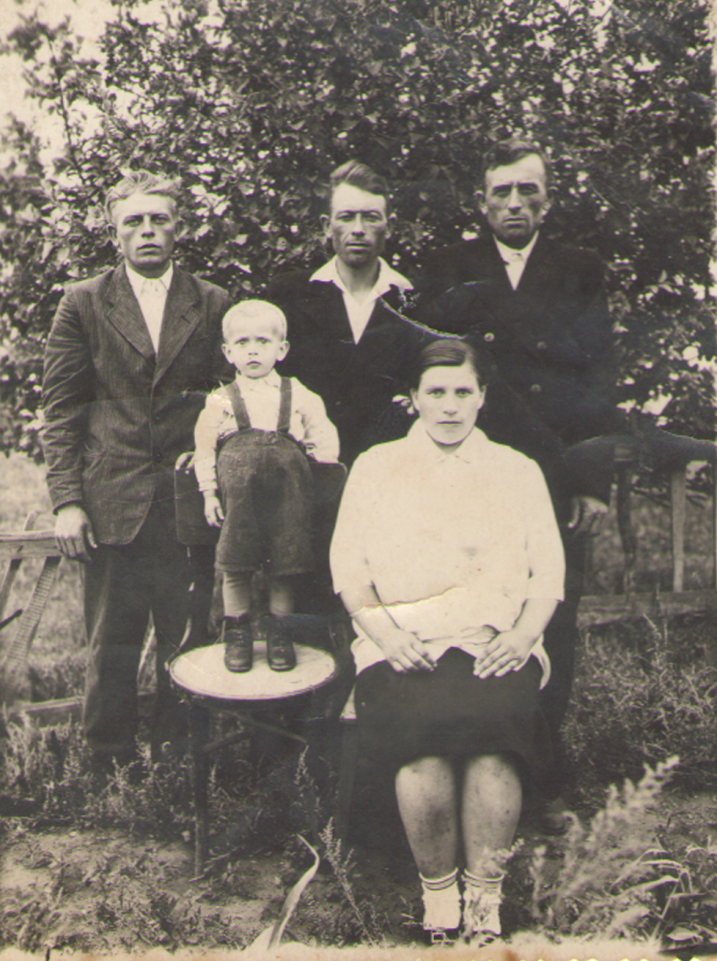 Радостины (слева направо): Григорий Иванович(1929-2002), Семен Иванович (1925-1980), Иван Иванович (1914-1981)Фотографии нач.50-х гг.XX в.Приложение 2.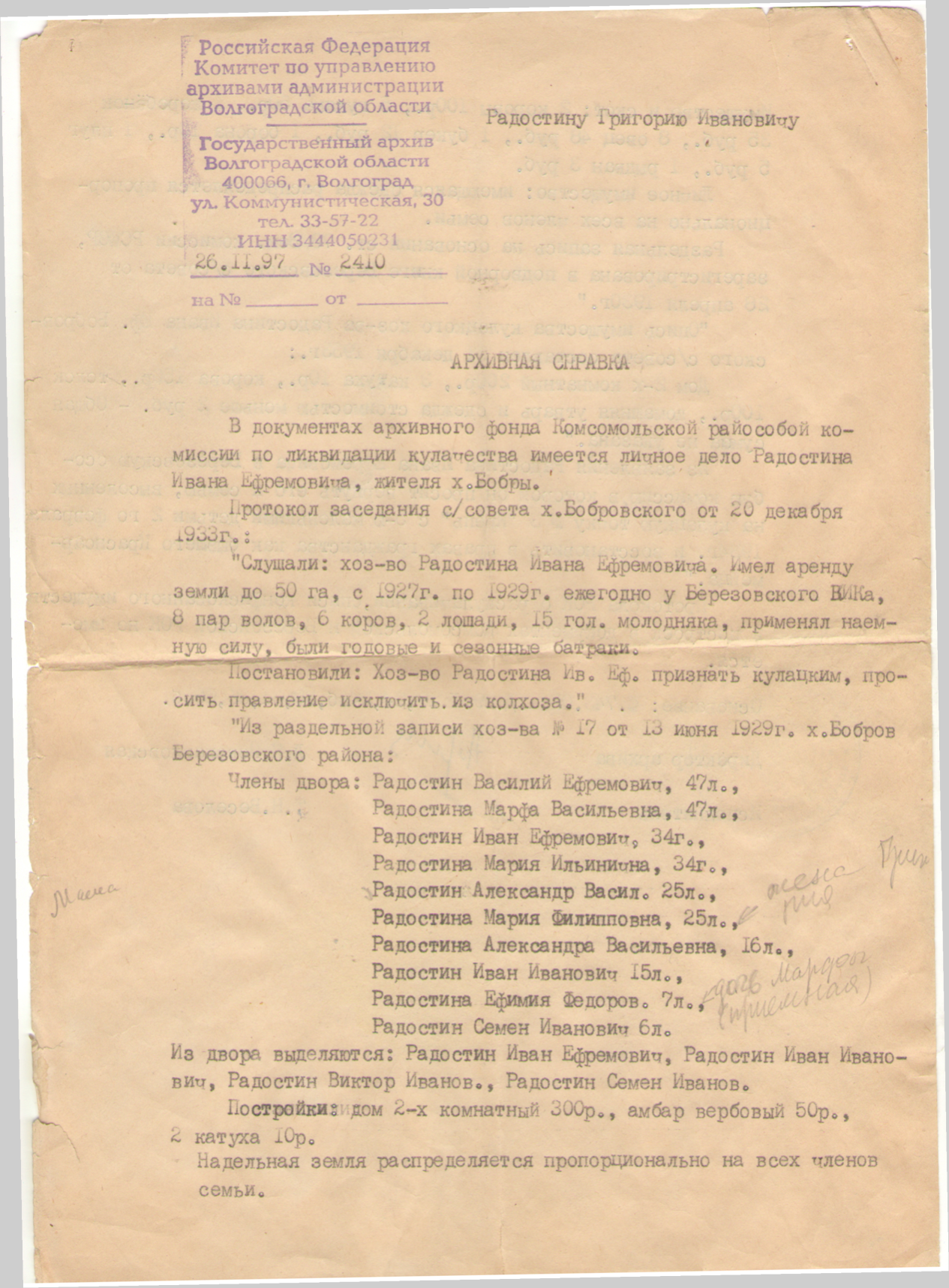 Архивная справка о раскулачивании хозяйства Радостина И.Е.Приложение 3.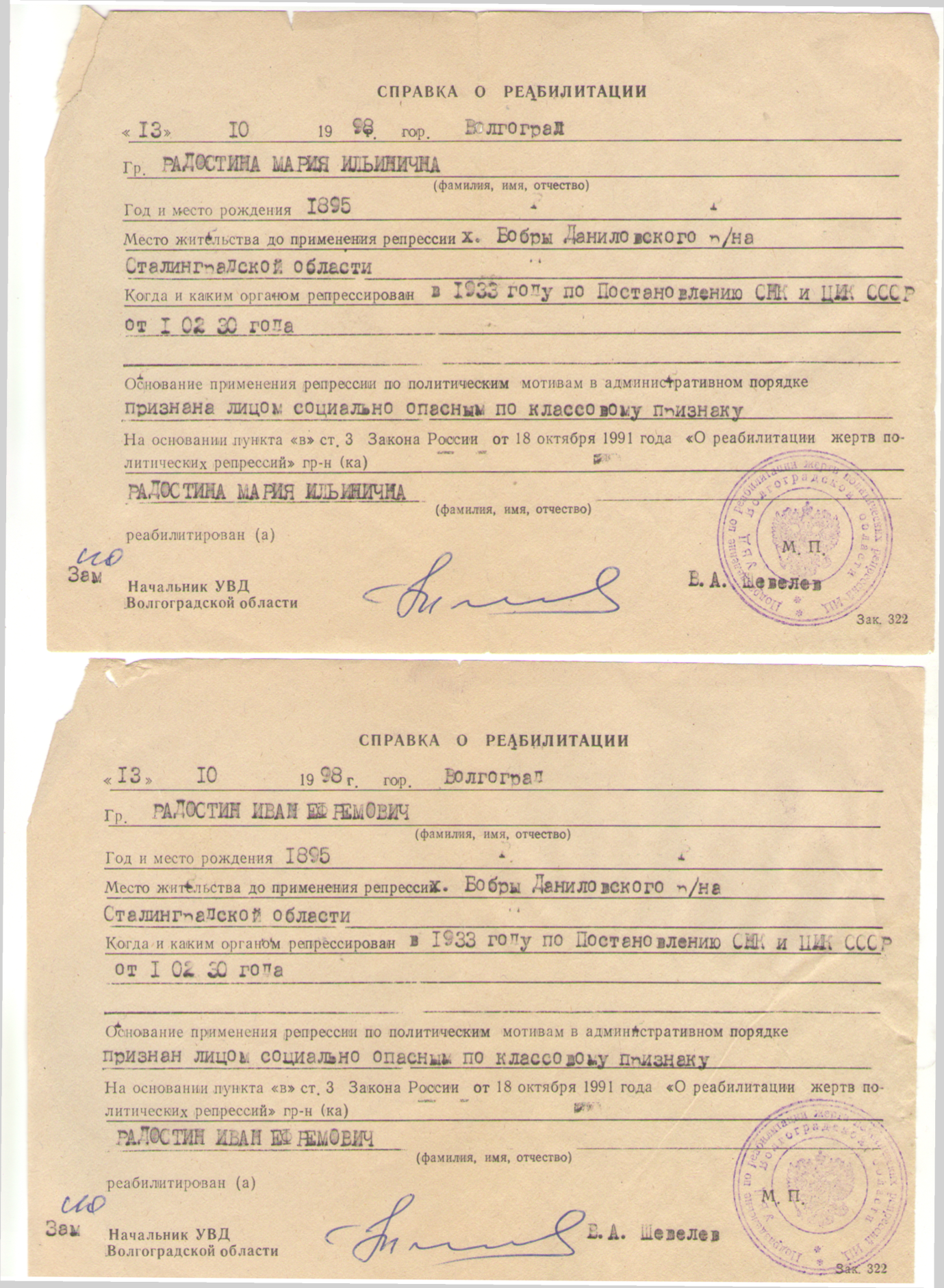 Справки о реабилитации Радостиных М.И., И.Е.Приложение 4.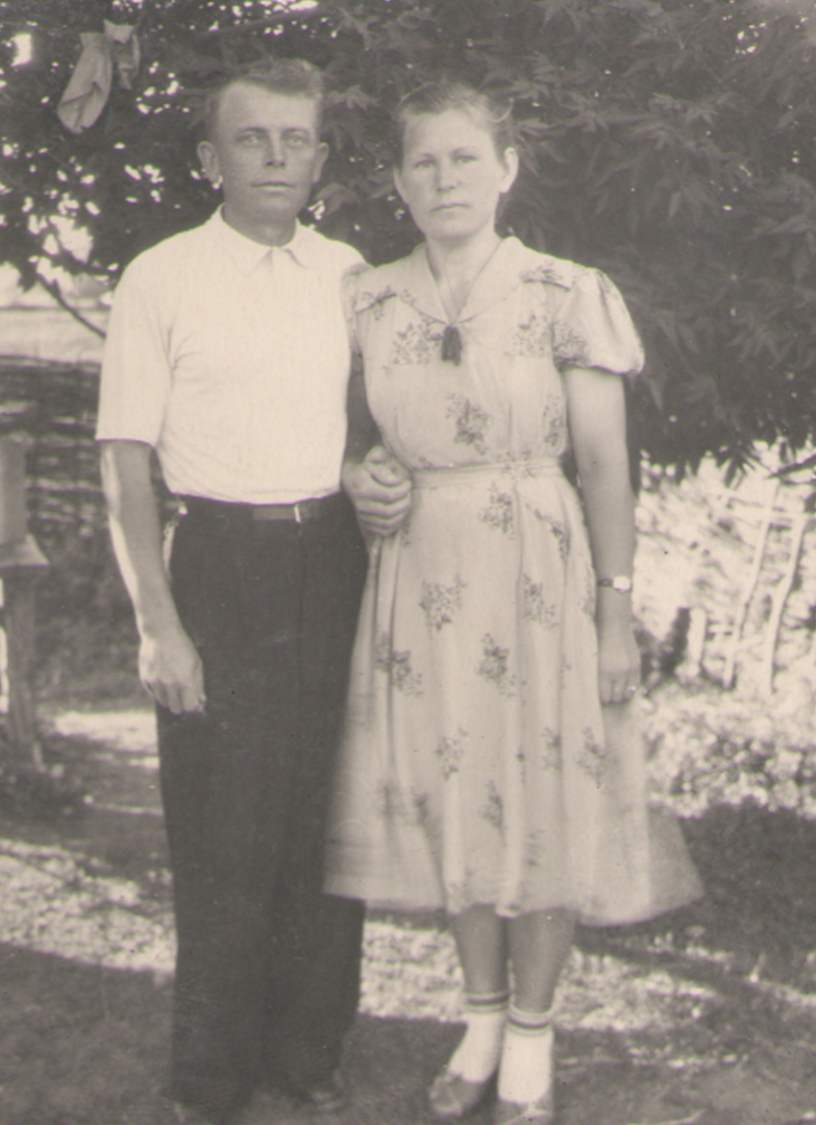 Радостины Григорий Иванович, Зоя Васильевна .Фотография 1960 г.Приложение 5.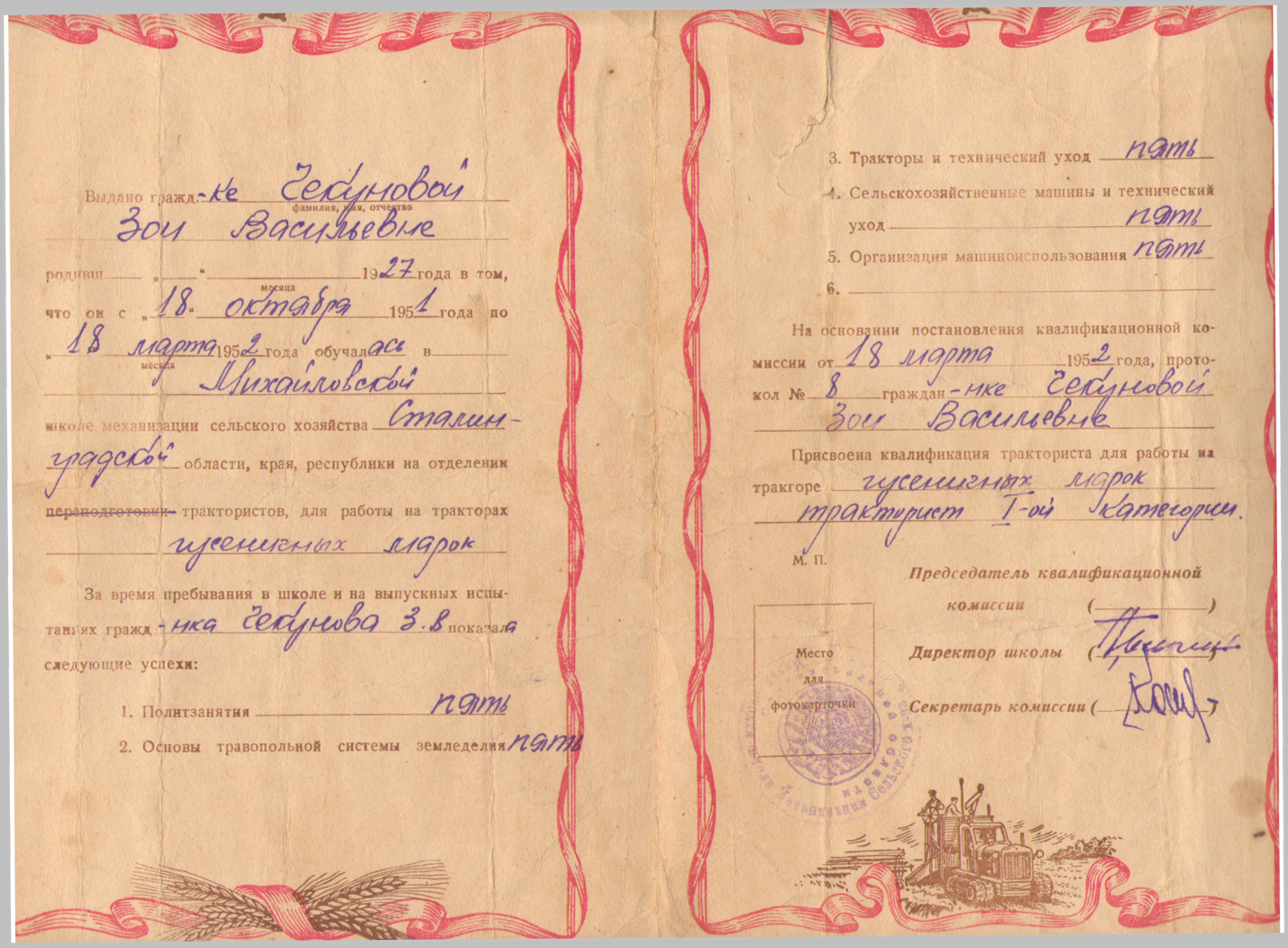 Удостоверение Чекуновой З.В.ОглавлениеОглавлениеВведение ………………………………………………………………..3Глава 1. Мирная жизнь казачьи семьи Радостиных………………….4Глава 2. Трагические страницы в истории страны и семьи………….6Глава 3. Жизненные силы Радостиных……………………………….10Заключениие…………………………………………………………….11Библиография и источники…………………………………………….12Приложение 1. Фотография братьев Радостиных: Г.И., С.И.,И.И….13Приложение 2. Архивная справка…………………………………….14Приложение 3. Справка о реабилитации Радостиных15